Saugos plano priedas Nr. 5.20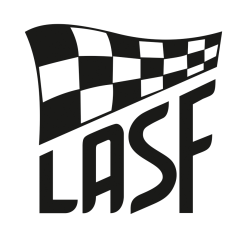 TYRIMO KOMISIJA NELAIMINGO ATSITIKIMO ATVEJUKomisijos sudėtis:Varžybų vadovas arba jo pavaduotojas ______________________________________________Trasos saugumo viršininkas arba jo pavaduotojas______________________________________Vyr. gydytojas _________________________________________________________________Techninės komisijos pirmininkas arba jo įgaliotas techninis teisėjas _____________________________________________________________________________________________________LASF saugumo delegatas (jei toks yra skiriamas)______________________________________Komisijos veikloje gali dalyvauti ir gelbėjimo tarnybos atstovas____________________ ________________________________________________________________________Įvykus nelaimingam atsitikimui, kuriame nukentėjo žmonės (ne varžybų dalyviai), komisija privalo:- Apklausti incidente dalyvavusius asmenis ir visus įvykio liudininkus- Apžiūrėti įvykio vietą ir jame dalyvavusius automobilius.- Surašyti pranešimą apie incidento priežastis, jo pasekmes, kelio būklę, taikytas apsaugos priemones, suteiktą medicininę pagalbą, gelbėtojų darbą ir pan.- Pateikti visus dokumentus Lietuvos Automobilių Sporto Federacijai.